HORARI CLASSE P5ADILLUNSDIMARTSDIMECRESDIJOUSDIVENDRESMATÍRACONS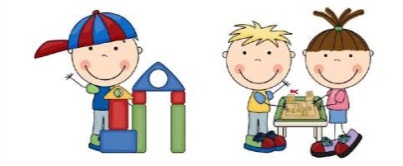 MÚSICA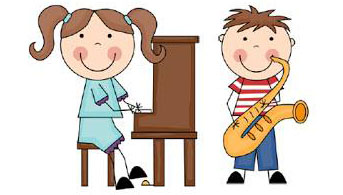 PSICOMOTRICITAT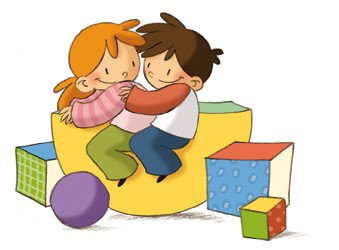 RACONSMATÍ******************************************ESBARJO***********************************************************************************************************ESBARJO***********************************************************************************************************ESBARJO***********************************************************************************************************ESBARJO***********************************************************************************************************ESBARJO*****************************************************************MATÍCONVERSA:EL PETIT REPORTER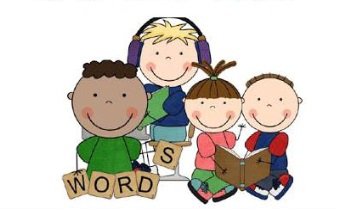 ANGLÈS   LLENG.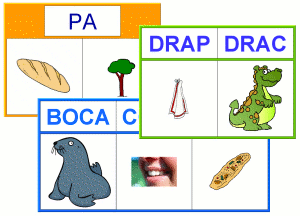 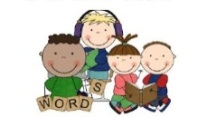 RACONS ANGLÈS     MAT.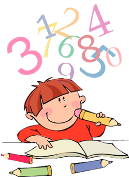 BIBLIOTECA D’AULA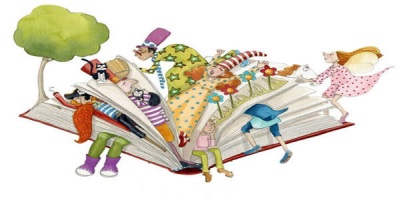 ************************************************************************************************************************************************************************************************************************************************************************************************************************************************************************************************************************************************************************************************************************************************************************************************************************************************************************************************************************************************************************TARDATALLERS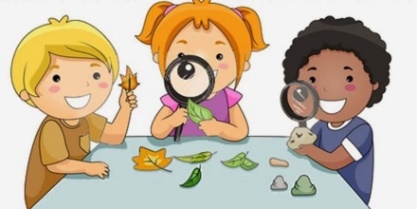 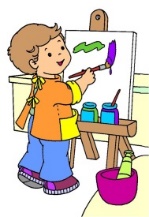 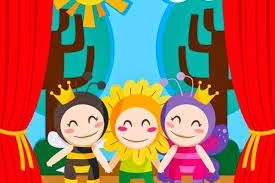 CASTELLÀ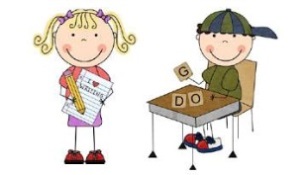 PARES EXPERTS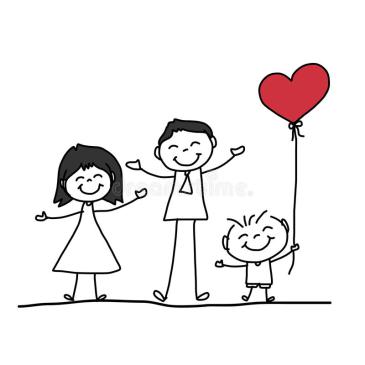 